JOIN COTTONWOOD BOOKMARKSPLEASE PRINTDate: ________________________________________________________Name: _______________________________________________________Address:  __________________________________________________________________________________________________________________Phone#: ______________________________________________________E-mail: _______________________________________________________		Please check the appropriate lines.		___ Annual Membership          		  $10.00		___ Lifetime Membership		  $75.00		___ Donation				  $__________		___ I would like to help with special projects.Donations and dues are tax deductible to the full extent allowable by law.Make us your charity when shopping! See information on our Support Bookmarks page about shopping at Fry’s Food and Amazon.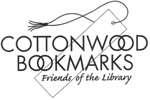 